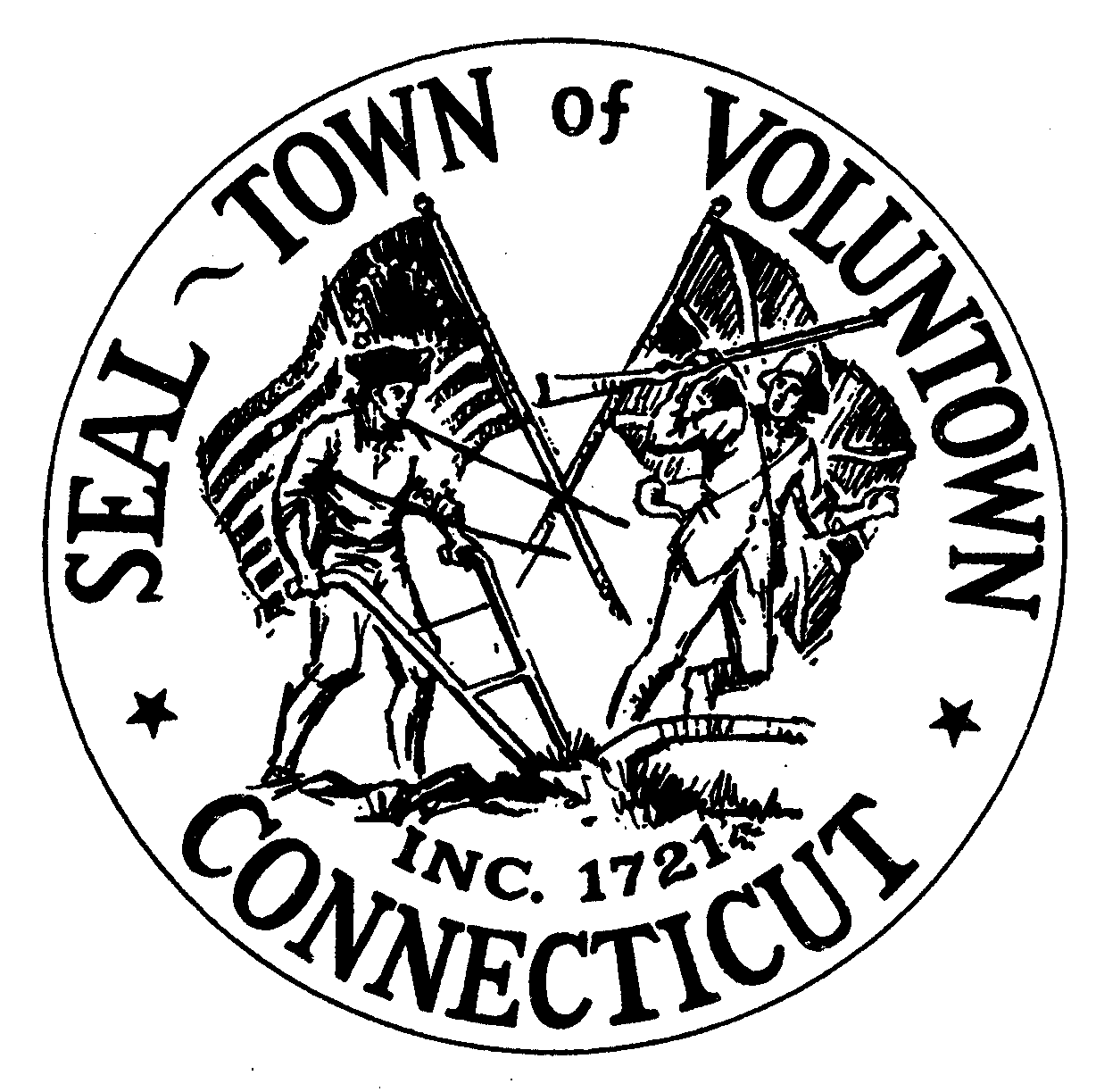 TOWN OF VOLUNTOWN INLAND WETLANDS AND WATERCOURSES COMMISSIONSPECIAL MEETING AGENDAVOLUNTOWN TOWN HALLNovember 19th, 20207:30 P.M.Due to the COVID-19 pandemic, the town hall building is closed to the public until further notice.This meeting is still scheduled, the public will be able to view the meeting live only on YouTube. To submit a public comment, please send an email to voluntownwebsite@gmail.com at least one hour before the scheduled meeting time. Emails received will be read during the Citizens Comments. This public meeting is being held via Zoom and will be livestreamed on the town YouTube channel which is: Town of Voluntown, CT-Government, https://www.youtube.com/channel/UCXdF6kZQMhDVNetgjDX2MAQ You may also join the meeting by conferencing in via phone by clicking on the link below or calling the number below and entering the access code with prompted:Join Zoom Meetinghttps://us02web.zoom.us/j/81437585545?pwd=aVd3c0NEMENQU0pjdGIyNVNFb3pXUT09Meeting ID: 814 3758 5545Passcode: 3525491-929-436-2866Call to Order Seating of Alternates Additions to Agenda 4. Approval of Minutes: 10/1/20205. Audience of Citizens: 6. Old Business: -103 North Shore Rd. Mrs. Amelia Soderquist, Construction of a single family residence within upland review area.-179 Gallop Rd. Road. Palmer Farm LLC. Improvement of existing wetlands crossing7. New Business: -Schedule of meetings 8. Correspondence:9.  Agents Report:     10.  Any other business/Commission discussion:     11. Adjournment 